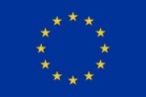 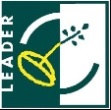 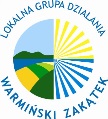 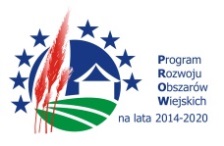                                               „Europejski Fundusz Rolny na rzecz Rozwoju Obszarów Wiejskich: Europa inwestująca w obszary wiejskie”Zestawienie rzeczowo – finansowe dla kosztów bieżących wdrażania Strategii Rozwoju Lokalnego kierowanego przez społeczność Lokalnej Grupy Działania „Warmiński Zakątek”na lata 2016-2023            *zestawienie będzie aktualizowane co najmniej raz na rokWsparcie na rzecz kosztów bieżących*Wsparcie na rzecz kosztów bieżących*Wsparcie na rzecz kosztów bieżących*L.pRokPlanowane koszty operacji w PLN12016          260 000,00 w tym min: - wynagrodzenia dla pracowników:    170 000,00 zł                                                     - prowadzenie biura :                              40 000,00 zł                                                     - szkolenia dla pracowników :                  6 000,00 zł                                                     - aktywizacja prowadzona przez LGD:  30 000,00 zł22017          330 000,00 w tym min: - wynagrodzenia dla pracowników:     270 000,00 zł                                                     - prowadzenie biura :                              40 000,00 zł                                                     - szkolenia dla pracowników :                  3 000,00 zł                                                     - aktywizacja prowadzona przez LGD:  10 000,00 zł 32018          330 000,00  w tym min: - wynagrodzenia dla pracowników:    270 000,00 zł                                                     - prowadzenie biura :                               40 000,00 zł                                                     - szkolenia dla pracowników :                   3 000,00 zł                                           - aktywizacja prowadzona przez LGD:  10 000,00 zł42019          330 000,00  w tym min: - wynagrodzenia dla pracowników:     270 000,00 zł                                                      - prowadzenie biura :                               40 000,00 zł                                                      - szkolenia dla pracowników :                   3 000,00 zł                                            - aktywizacja prowadzona przez LGD:  10 000,00 zł 52020           330 000,00  w tym min: - wynagrodzenia dla pracowników:     270 000,00 zł                                                      - prowadzenie biura :                               40 000,00 zł                                                      - szkolenia dla pracowników :                   3 000,00 zł                                            - aktywizacja prowadzona przez LGD:  10 000,00 zł 62021           240 000,00  w tym min: - wynagrodzenia dla pracowników:     180 000,00 zł                                                      - prowadzenie biura :                               40 000,00 zł                                                      - szkolenia dla pracowników :                           0,00 zł                                            - aktywizacja prowadzona przez LGD:           0,00 zł72022           240 000,00 w tym min:  - wynagrodzenia dla pracowników:     180 000,00 zł                                                      - prowadzenie biura :                               40 000,00 zł                                                      - szkolenia dla pracowników :                           0,00 zł                                            - aktywizacja prowadzona przez LGD:           0,00 zł82023           140 000,00 w tym min:  - wynagrodzenia dla pracowników:      45 000,00 zł                                                      - prowadzenie biura :                               20 000,00 zł                                                      - szkolenia dla pracowników :                           0,00 zł                                            - aktywizacja prowadzona przez LGD:           0,00 zł9RAZEM2.200.000,00